ОТВЕТЫМинистерства образования и науки Российской Федерациина вопросы по различным аспектам введения федерального государственного образовательного стандарта общего образования (ФГОС)Вопрос 1 . Каковы ключевые особенности ФГОС?Федеральный государственный образовательный стандарт – принципиально новый для отечественной школы документ.Если варианты аналогичных документов предыдущих поколений являлись, прежде всего, стандартами «содержания образования», то ФГОС нормирует все важнейшие стороны работы школы, определяет уклад школьной жизни. Изменилась структура стандарта. ФГОС представляет собой совокупность требований: 1) к структуре основной образовательной программы; 2) к условиям реализации основной образовательной программы; 3) к результатам освоения основной образовательной программы.Изменилась не только структура, но и методология стандарта.Во ФГОС последовательно реализуется системно-деятельностный  подход.Системообразующей составляющей стандарта стали требования к результатам освоения основных образовательных программ, представляющие собой конкретизированные и операционализированные цели образования. Изменилось представление об образовательных результатах – стандарт ориентируется не только на предметные как это было раньше, но на метапредметные и личностные результаты.Результаты образования представлены в ФГОС и материалах, обеспечивающих его введение, с разной степенью детализации. В разделе «Требования к результатам освоения основной образовательной программы основного общего образования», который ориентирован в основном на широкую общественность, родителей, законодателей,  результаты представляются в общем виде как определенная конкретизация целей образования. Планируемые результаты, входящие как раздел в структуру основной образовательной программы  и предназначенные для учителей, разработчиков программ учебных предметов, ЕГЭ, авторов учебников, предполагают большую детализацию и конкретность, а для ступени среднего (полного) общего образования также уровневую дифференциацию.Изменились методологические основы системы оценки достижения требований стандарта к результатам образования – критериальной основой оценки становятся результаты деятельности по реализации и освоению основной образовательной программы не только на уровне обучающихся, но и на уровне педагогов и образовательных учреждений.В требованиях к структуре основная образовательная программа общего образования впервые рассматривается как целостный документ, задаются ее структурные компоненты и определяются требования к каждому из них. Специфика требований к структуре состоит в том, что в Стандарте зафиксировано наличие обязательной и формируемой участниками частей образовательного процесса и их соотношение, тем, что определены разделы основной образовательной программы (содержательно и количественно) и, наконец, тем, что задается интеграция учебной и внеурочной  деятельности.Впервые в структуре ФГОС задаются требования к условиям осуществления образования, дифференцированным по видам ресурсов (кадровых, финансовых; материально-технических, информационных, учебно-методических).Соблюдение требований к условиям реализации основной образовательной программы общего образования должно обеспечивать создание комфортной по отношению к обучающимся  и педагогическим работникам образовательной среды, гарантирующей охрану и укрепление физического, психологического и социального здоровья школьников; высокое качество образования, его доступность, открытость и привлекательность для обучающихся, их родителей и всего общества, духовно-нравственное развитие и воспитание  обучающихся. Вопрос 2.  Каков статус и формат примерной основной образовательной программы? Является ли базисный учебный план в рамках ФГОС нормативным документомНа федеральном уровне с участием субъектов Российской Федерации на основе ФГОС разрабатывается и публикуется на официальном сайте Министерства образования и науки России примерная основная образовательная программа начального общего образования, содержащая в своей структуре, наряду с другими компонентами, базисный учебный план (ст. 14 Закона Российской Федерации «Об образовании»).Примерная основная образовательная программа начального общего образования нормативным документом не является.Формат примерной основной образовательной программы начального общего образования представляет собой модель основной образовательной программы образовательного учреждения. Учебный план образовательного учреждения как раздел основной образовательной программы школы разрабатывается на основе базисного учебного плана, входящего в структуру примерной основной образовательной программы. Утверждение основной образовательной программы образовательного учреждения, а значит и учебного плана, осуществляется  в соответствии с Уставом образовательного учреждения.Вопрос 3.  Как взаимосвязаны такие документы как ФГОС, примерная основная образовательная программа общего образования,  основная образовательная программа, образовательная программа школы, и к чьей  компетенции относится их разработка?Стандарт является нормативным правовым актом, разрабатываемым  и утверждаемым в порядке, установленном Правительством России. Правила разработки и утверждения федеральных государственных образовательных стандартов закреплены постановлением Правительства РФ от 24 февраля . № 142. Стандарт утверждается и вводится в действие Министерством образования и науки Российской Федерации.Федеральный государственный образовательный стандарт является основой для разработки примерной основной образовательной программы. Уполномоченные федеральные государственные органы обеспечивают разработку примерных основных образовательных программ с учетом их уровня и направленности (пункт 5.1 статьи 14 Закона Российской Федерации «Об образовании»).На основе примерной основной образовательной программы, образовательное учреждение разрабатывает основную образовательную программу, причем разработка может осуществляться в соответствии с уровнями образования: основная образовательная программа начального общего образования, основная образовательная программа основного общего образования и основная образовательная программа среднего (полного) общего образования. Все эти программы, объединенные вместе общим концептуальным подходом, согласованные с документами, определяющими развитие образовательной системы школы (программой развития, программой экспериментальной работы и другими инновационными проектами), а так же дополнительными образовательными программами которые реализуются в образовательном учреждении, и составляют образовательную программу школы.Утверждение образовательной программы образовательного учреждения осуществляется  в соответствии с Уставом образовательного учреждения.Вопрос 4.  Возможен ли поэтапный (по ступеням общего образования) переход на ФГОС?Федеральный государственный образовательный стандарт общего образования разрабатывается поэтапно по ступеням обучения: для ступени начального общего образования, ступени основного общего образования и ступени среднего (полного) общего образования. В настоящее время разработан и утвержден ФГОС начального общего образования (приказ Минобрнауки России от 6 октября . № 373, зарегистрирован Минюстом России 22 декабря . № 15785).ФГОС основного общего образования и среднего (полного) общего образования будут разработаны до конца 2010 года.	В соответствии с Федеральным законом "О внесении изменений в отдельные законодательные акты Российской Федерации в части изменения понятия и структуры государственного образовательного стандарта": обязательное введение ФГОС (1 класс) во всех образовательных учреждениях РФ начинается с 2011-2012учебного года.До 31 декабря 2010 года прием на обучение в соответствии с ФГОС будет осуществляться по решению образовательного учреждения, то есть  обучение по ФГОС в 1 классах может быть начато в 2010-2011 учебном году по мере готовности образовательных учреждений.Обязательным будет обучение по ФГОС:на ступени основного общего образования с 2015-2016 учебного года; на ступени среднего (полного) общего образования с 2020-2021 учебного года. Переход на ФГОС может осуществляться и поэтапно, по ступеням общего образования после утверждения соответствующих Стандартов и по мере готовности образовательных учреждений к введению ФГОС : в 5 классах,  начиная с  2012-2013 учебного года,  и в 10 классах – с 2013-2014 учебного года.Вопрос 5.  Какова периодичность утверждения ФГОС общего образования?В соответствии со статьей  7 Закона Российской Федерации «Об образовании» федеральные государственные образовательные стандарты утверждаются не реже одного раза в десять лет.Вопрос 6. Как определить готово ли образовательное учреждение, к введению ФГОС?В качестве критериев готовности образовательного учреждения к введению ФГОС следует рассматривать следующие:разработана и утверждена основная образовательная программа начального общего образования образовательного учреждения;нормативная база образовательного учреждения приведена в соответствие с требованиями ФГОС (цели образовательного процесса, режим занятий, финансирование, материально-техническое  обеспечение  и т.п.);приведены в соответствие с требованиями ФГОС начального общего образования и новыми квалификационными характеристиками должностные инструкции работников образовательного учреждения;определен список учебников и учебных пособий, используемых в образовательном процессе в соответствии с ФГОС начального общего образования;разработаны локальные акты, регламентирующие установление заработной платы работников образовательного учреждения, в том числе стимулирующих  надбавок и доплат, порядка и размеров премирования в соответствии с НСОТ;определена оптимальная для реализации модель организации образовательного процесса, обеспечивающая организацию внеурочной деятельности обучающихся (например, модель взаимодействия с учреждениями(ем) дополнительного образования детей);разработан план методической работы, обеспечивающей сопровождение введения ФГОС;осуществлено повышение квалификации всех учителей начальных классов (возможно поэтапно по мере введения ФГОС начального общего образования);обеспечены кадровые, финансовые, материально-технические и иные условия реализации основной образовательной программы начального общего образования в соответствии с требованиями  ФГОС.Вопрос 7. Будет ли разработано учебно-методическое обеспечение ФГОС? Сейчас разработана примерная основная образовательная программа начального общего образования и материалы, конкретизирующие ее реализацию и обеспечивающие разработку образовательных программ школы, а также материалы инструментально – технологического сопровождения: инструментарий по оценке достижения результатов освоения основной образовательной программы, методические рекомендации по разработке универсальных учебных действий, тематическое планирование по учебным предметам с примерными перечнями видов деятельности обучающихся, программы внеурочной деятельности и др. Примерная основная образовательная программа начального общего образования размещена в Интернете на сайте www.mon.gov.ru. Разработаны.Утверждены федеральные требования к образовательным учреждениям в части охраны здоровья обучающихся, воспитанников (приказ Минобрнауки России от 23 июня . № 697) Ведется работа по формированию федерального перечня учебников под ФГОС.Разрабатываются модели введения ФГОС, критерии и  показатели готовности региональных образовательных систем к введению ФГОС, модели мониторинга введения и реализации ФГОС. Вопрос 8.  Предполагает ли ФГОС разработку новых учебников?ФГОС влечет за собой утверждение нового перечня учебников, разработанных в соответствии с требованиями ФГОС после проведения соответствующей экспертизы.Правила экспертизы учебников остаются прежними – чтобы попасть в федеральные перечни, они должны соответствовать ФГОС, современным научным представлениям, возрастным и психологическим особенностям учеников. Однако, поскольку ФГОС не определяет непосредственно содержание образования, усложняется предмет экспертизы: учебник должен работать на достижение учеником результатов, требования к которым заданы стандартом.В настоящее время разработано Положение о порядке проведения экспертизы учебников (приказ Минобрнауки России от 23 апреля . № 428, зарегистрирован Минюстом России 23 июня .,  регистрационный №17623) С тем, что учебники будут постепенно меняться, исходя из новых требований, согласны и разработчики стандарта, и издатели учебной литературы. В ныне действующем федеральном перечне есть учебники для начальной школы, которые могут быть использованы и после введения нового стандарта. Тем не менее, вопрос о том, какие учебники должны быть сделаны «под новый стандарт» сейчас активно обсуждается.Вопрос 9.  Что будет с коррекционными классами (школами)?В специальных коррекционных классах (школах) при реализации основных образовательных программ для обучающихся с ограниченными возможностями здоровья могут быть установлены специальные федеральные государственные образовательные стандарты. В рамках Федеральной целевой программы развития образования на 2006-2010 годы реализуется проект, предусматривающий разработку федерального государственного образовательного стандарта для обучающихся с ограниченными возможностями здоровья. В то же время в утвержденном ФГОС начального общего образования определено, что он учитывает образовательные потребности детей с ограниченными возможностями здоровья. В основной образовательной программе начального общего образования, которая должна быть разработана в образовательном учреждении  на основе ФГОС  можно заложить все специфические особенности обучения детей с ограниченными возможностями здоровья: увеличение сроков обучения; программу коррекционной работы; специальные пропедевтические разделы, направленные на подготовку обучающихся к освоению основной образовательной программы; особые материально-технические условия реализации  основной образовательной программы начального общего образования и др.В настоящее время признано целесообразным включение положений, отражающих специфику получения образования обучающимися с ограниченными возможностями, в ФГОС общего образования. Данный подход согласуется с восприятием системы образования лиц с ограниченными возможностями здоровья как полноправной составляющей системы образования России в целом и приоритетным развитием различных форм интегрированного образования обучающихся этой категории.Вопрос 10. Приведет ли введение ФГОС к существенным изменениям условий труда работников образования? Как это повлияет на прием на работу (увольнение) работников образования?При введении ФГОС существенно не меняются место работы,  трудовая функция педагогического работника (в том числе его должность и вид поручаемой работы), условия оплаты труда, режим рабочего времени и времени отдыха, дата начала работы, характер работы. Это позволяет сделать вывод, что существенных изменений условий труда работников образования с введением ФГОС не произойдет. Следовательно, не произойдет и  существенных изменений определенных сторонами условий трудового договора. Таким образом, введение ФГОС не повлияет на прием (увольнение) на работу сотрудников образовательного учреждения.Вопрос 11. Что и как должно измениться в оборудовании рабочего места учителя в связи с введением ФГОС и  в соответствии с какими документами?Федеральный государственный образовательный стандарт представляет собой совокупность требований, обязательных для исполнения при реализации основной образовательной программы , в том числе, включает в себя государственные требования к материально-техническим и иным условиям её реализации. Стандарт предъявляет сущностно новые требования к материально-техническому и информационному оснащению образовательного процесса, связанные, в частности, с активным использованием участниками образовательного процесса информационно-коммуникационных технологий. Несоблюдение данных требований не обеспечит в полной мере  реализацию требований к  результатам  освоения основной образовательной программы.Это обязательно потребует изменений в оборудовании рабочего места учителя. На федеральном уровне завершается разработка федеральных требований к минимальной оснащенности учебного процесса и оборудованию учебных помещений.Вопрос 12. Как финансово справиться с требованиями к условиям реализации основной образовательной программы ?Предполагается, что для того, чтобы обеспечить выполнение требований ФГОС в части условий реализации основной образовательной программы (далее – ООП ) необходимо:Разработать и закрепить региональным нормативным актом минимальные требования к оснащению общеобразовательных учреждений для реализации ООП.Сделать экономический расчет стоимости обеспечения этих требований по каждой позиции.Провести оценку условий реализации ООП, имеющихся по факту в каждом ОУ.Установить предмет закупок, количество и стоимость закупаемого оборудования и работ для обеспечения требований к условиям реализации ООП в соответствии  с ФГОС в разрезе каждой школы. Вычислить величину региональных затрат  на обеспечение требований к условиям реализации ООП в соответствии  с ФГОС с учетом программы развития сети ОУ в регионах в соответствии с основными экономическими параметрами сферы образования (величина неэффективных расходов, средняя наполняемость классов в городской и сельской школах, средняя региональная наполняемость старшей ступени школы, соотношение ФОТ педагогов и всех остальных работников, соотношение количества учителей и учащихся в среднем по региону).Соотнести необходимые  затраты  с региональным графиком внедрения ФГОС (на 1,2 и 3 ступенях) и определить распределение освоения средств на обеспечение требований к условиям реализации ООП в соответствии  с ФГОС ( по годам (всего n лет).Рассчитать значение доли, на которую необходимо увеличить величину норматива в каждый из n лет, ориентируясь на цены текущего года. Закрепить в региональном нормативном акте: план повышения величины норматива финансирования для обеспечения требований к условиям реализации ООП в соответствии с ФГОС; способ уточнения доли повышения норматива с учетом реальных цен.Для обеспечения целевого расходования объема средств норматива, направляемого для обеспечения требований к условиям реализации ООП в соответствии  с ФГОС, региональным нормативным актом ежегодно фиксируется и уточняется значение доли учебных расходов в составе норматива.Вопрос 10. Каковы механизмы, обеспечивающие реализацию воспитательной составляющей ФГОС? Одним из способов реализации воспитательной составляющей ФГОС может быть интеграция общего и дополнительного образования через организацию внеурочной деятельности. В качестве содержательных механизмов такой интеграции является реализация Программы духовно-нравственного развития, воспитания обучающихся и Программы формирования культуры здорового и безопасного образа жизни как составных частей основной образовательной программы.В качестве организационных механизмов такой интеграции могут быть:разработка и осуществление совместных программ внеурочной деятельности в таких формах как социальное  проектирование, коллективные творческие дела, акции и др., направленных на решение воспитательных задач; кооперация ресурсов и обмен ресурсами учреждений общего и дополнительного образования детей (интеллектуальными, кадровыми, информационными, финансовыми, материально-техническими и др.);предоставление услуг (консультативных, информационных, технических и др.); взаимообучение специалистов, обмен опытом; совместная экспертиза качества внеурочной деятельности.В качестве финансовых механизмов интеграции между учреждениями общего и дополнительного образования детей может быть организация взаимодействия:на договорной основе по проведению занятий в рамках кружков, секций, клубов и др. по различным направлениям внеурочной деятельности на базе школы (учреждения дополнительного образования);за счет выделения ставок педагогов дополнительного образования, которые  обеспечивают реализацию общеобразовательными учреждениями широкого спектра программ внеурочной деятельности Вопрос 11. Каков источник финансирования внеурочной деятельности в рамках реализации ФГОС.Внеурочная деятельность в соответствии с ФГОС включена в основную образовательную программу, механизм финансирования ее реализации определяется Законом Российской Федерации «Об образовании» в соответствии с нормативами, установленными законами субъекта Российской Федерации».Время, отведенное  на внеурочную деятельность, составляет до 1350 часов за 4 года обучения. Образовательные учреждения  самостоятельно решает, как распределять эти часы по годам обучения,  по направлениям деятельности  и т.д.Вопрос 12. Как финансово справиться с обеспечением введения до 10  часов внеурочной деятельности в соответствии с требованиями ФГОС к структуре ООП?Вариант 1.Предлагается при формировании величины норматива финансирования брать для расчета средних удельных расходов только те учреждения, в которых эти требования ФГОС уже  соблюдены.Вариант 2.Необходимо планомерно в течение 10 лет обеспечить увеличение величины норматива на обеспечение выплат заработной платы и обеспечения требований к условиям реализации до 10 часов внеурочной деятельности в соответствии с ФГОС.Для расчета объема средств на обеспечения требований к условиям реализации для каждого ребенка до 10 внеурочной деятельности в соответствии с ФГОС можно воспользоваться рекомендациями, изложенными в ответе на вопрос 1.Для расчета объема средств на  обеспечения заработных плат педагогам, реализующим необходимый объем часов внеурочной деятельности в соответствии с ФГОС можно воспользоваться следующими рекомендациями по  дополнению модельной методики НСОТ.Часы внеурочной деятельности оплачиваются в соответствии с рассчитанной стоимостью педагогической услуги за аудиторные часы.Двн = Стп*Ук*Ч, гдеДвн – доплата за внеурочную деятельность;Стп – стоимость педагогической услуги;Ук  - количество учащихся в классе (группе);-Ч – количество часов работы в месяц по направлениям, отведенным на внеурочную деятельность  в соответствии с ФГОС (до 10 недельных часов).Стоимость педагогической услуги (стоимость 1 ученико-часа) учителя по следующей формуле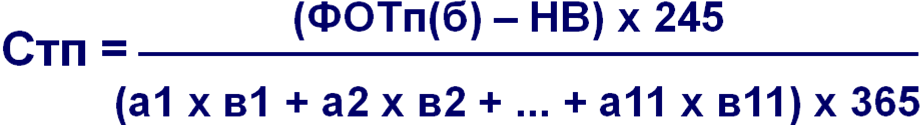 Стп – стоимость педагогической услуги; 365 – количество дней в году;245 – среднее расчетное количество дней в учебном году;ФОТп(б) –базовая часть фонда оплаты труда педагогических работников;НВ – сумма доплат за виды внеурочной деятельности;а1, а2, … а11 – количество учащихся в 1-11 классах;в1, в2, в3 … в11 – годовое количество часов по учебному плану в 1-11 кл.;Дополнительный годовой фонд оплаты труда образовательного учреждения (далее – ОУ), за внеурочную деятельность в первых классахФОТвн(D) = (Стп*Ук*10ч.*33уч.н.)*365к.дн./245раб.дн., гдеФОТвн(D) – дополнительный годовой фонд оплаты труда ОУ учителей, направляемый на оплату внеурочной деятельности в первых классах;Стп – стоимость педагогической услуги;Ук  - количество учащихся 1-х классов;10ч. – количество часов работы в неделю по направлениям, отведенным на внеурочную деятельность  в соответствии с ФГОС;33уч.н. – количество учебных недель в учебном году в 1-х классах в соответствии  с базисным учебным планов365 – количество дней в году;245 – среднее расчетное количество дней в учебном году;ФОТо = ФОТп + ФОТпр, где:ФОТо – фонд оплаты труда ОУ;ФОТп – фонд оплаты труда учителей, осуществляющего учебный процесс;ФОТпр – фонд оплаты труда прочего персонала, не связанного с учебным процессом. ФОТп = ФОТп(б) + ФОТп(с) + КВ, 		70%            25%         5%где:ФОТп – фонд оплаты труда учителей;ФОТп(б) – базовая часть ФОТп;ФОТп(с) – стимулирующая часть ФОТп.КВ – выплаты компенсационного характера, осуществляемые в соответствии с трудовым законодательством.Распределение фонда оплаты трудаФОТп(б) = ФОТп(аз) + НВ, где:		85%            15%ФОТп(б) – базовая часть ФОТп;ФОТп(аз) – фонд оплаты труда, обеспечивающий оплату аудиторной занятости (проведение уроков);НВ – сумма доплат за виды внеурочной деятельности учителя.ФОТп(б) = ФОТп(аз) + НВ + ФОТвн(D), где:		80%	          15%     5%ФОТп(б) – базовая часть ФОТп;ФОТп(аз) – фонд оплаты труда, обеспечивающий оплату аудиторной занятости (проведение уроков);НВ – сумма доплат за виды внеурочной деятельности учителя.ФОТвн(D) – дополнительный годовой фонд оплаты труда учителей, направляемый на оплату внеурочной деятельности. Вопрос 13.  Обязан ли учитель при переходе на ФГОС пройти повышение квалификации?Введение ФГОС общего образования – требует учителя иного уровня квалификации, готового к организации образовательного процесса в  современной информационно-образовательной среде, обеспечивающего реализацию требований ФГОС к результатам освоения основной образовательной программы на основе системно-деятельностного подхода –  методологической основы ФГОС.В условиях перехода на ФГОС учителю целесообразно пройти повышение квалификации по данной проблеме. На федеральном уровне предполагается разработать программы повышения квалификации, обеспечивающие готовность различных категорий педагогических и административных работников для успешного перехода образовательных учреждений на ФГОС (сентябрь .),  организовать подготовку тьюторов, обеспечивающих повышение квалификации педагогических работников по проблемам введения Стандартов в субъектах РФ.Поскольку переход на ФГОС предполагается осуществлять поэтапно, то и повышение квалификации также может быть организовано на протяжении определенного промежутка времени. Нет необходимости к . обучить всех учителей начальных классов, а лишь тех, кто будет работать в 1 классе.Вопрос 14. Как обеспечить финансирование создания условий, соответствующих требованиям к кадровым условиям реализации ООП в рамках ФГОС?Для этого рекомендуется в состав норматива финансирования образовательного учреждения  включить расходы на ПК работников.Средства на повышение квалификации педагогических и руководящих работников общеобразовательных учреждений передаются  в составе субвенций муниципальным бюджетам в структуре регионального норматива финансирования общеобразовательного учреждения.Муниципальные бюджеты доводят средства по нормативу до общеобразовательных учреждений, что обеспечивает доведение до общеобразовательных учреждений средств на повышение квалификации педагогических и руководящих работников.В объеме выделенных в составе норматива средств на повышение квалификации педагогических и руководящих работников общеобразовательные учреждения самостоятельно планируют повышение квалификации педагогических и руководящих работников по утвержденным дополнительным профессиональным образовательным  программам в учреждениях, имеющих право на осуществление данного вида деятельности.Расчет объема средств на повышение квалификации педагогических и руководящих работников общеобразовательных учреждений для включения в субвенции муниципальным бюджетам осуществляется на региональном уровне и для расчета объема средств на эти цели в сметах общеобразовательных учреждений по следующей методике.Определяется объем средств регионального бюджета на повышение квалификации педагогических и руководящих работников общеобразовательных учреждений на календарный год по формуле:D=(D1-T)*k, где D – годовой объем средств на  повышение квалификации педагогических и руководящих работников общеобразовательных учреждений на планируемый финансовый год;D1 – годовой объем средств, предусмотренный в региональном бюджете, на  повышение квалификации педагогических и руководящих работников общеобразовательных учреждений в предшествующем планируемому календарному году;T – централизуемый объем региональных средств на организацию целевого повышения квалификации педагогических и руководящих работников общеобразовательных учреждений под реализацию задач региональной образовательной политики (значение Т не может быть более 25 процентов от значения D1). Централизуемый объем региональных средств на организацию целевого повышения квалификации педагогических и руководящих работников общеобразовательных учреждений под реализацию задач региональной образовательной политики распределяется на конкурсной основе в соответствии с действующим законодательством.k – дефляционный коэффициент или иной повышающий региональный коэффициент (k≥1).Для расчета объема субвенций из регионального бюджета муниципальным бюджетам на  повышение квалификации педагогических и руководящих работников общеобразовательных учреждений формируется норматив финансирования повышения квалификации педагогических и руководящих работников общеобразовательных учреждений в расчете на одного учащегося общеобразовательных учреждений.Nпк =   ____D___________ , гдеp * Ус + УгNпк – норматив финансирования повышения квалификации педагогических и руководящих работников общеобразовательных учреждений в расчете на одного учащегося общеобразовательных учреждений.D – годовой объем средств на  повышение квалификации педагогических и руководящих работников общеобразовательных учреждений на планируемый финансовый год;p – коэффициент, учитывающий удорожание расходов на повышения квалификации педагогических и руководящих работников учреждений, находящихся в сельской местности (p= Nг/Nс);Ус –  количество сельских учащихся в регионе;Уг –  количество городских учащихся в регионе;Nc – региональный расчетный подушевой норматив финансирования реализации государственных гарантий прав граждан на получение общедоступного и бесплатного общего образования для сельской местности;Nг – региональный расчетный подушевой норматив финансирования реализации государственных гарантий прав граждан на получение общедоступного и бесплатного общего образования для городской местности.Рассчитанный норматив финансирования повышения квалификации педагогических и руководящих работников общеобразовательных учреждений в расчете на одного учащегося общеобразовательных учреждений утверждается региональным нормативным актом. Средства регионального бюджета на повышение квалификации педагогических и руководящих работников общеобразовательных учреждений в расчете на одного учащегося общеобразовательных учреждений передаются местным бюджетам в составе субвенций на реализацию государственных гарантий прав граждан на получение общедоступного и бесплатного общего образования.Объем субвенции, передаваемой местному бюджету из бюджета субъекта Российской Федерации, рассчитывается по следующей формуле:Фгс = (Nс + Nпк* p) * Ус + (Nг+ Nпк) * Уг + Ам, где:Фгс – объем субвенции, передаваемой местному бюджету из бюджета субъекта РФ на реализацию государственного стандарта;Nс – региональный расчетный подушевой норматив для сельской местности;Nг – региональный расчетный подушевой норматив для городской местности;Nпк – норматив финансирования повышения квалификации педагогических и руководящих работников общеобразовательных учреждений в расчете на одного учащегося общеобразовательных учреждений;p – коэффициент, учитывающий удорожание расходов на повышения квалификации педагогических и руководящих работников учреждений, находящихся в сельской местности (p= Nг/Nс);Ус – количество сельских учащихся в данном муниципальном образовании;Уг – количество городских учащихся в данном муниципальном образовании;Ам – адаптационная надбавка данному муниципальному образованию, устанавливаемая на переходный (адаптационный) период (не более 3-х лет с момента перехода на нормативно-подушевое финансирование, см. Модельную методику введения нормативного подушевого финансирования реализации государственных гарантий прав граждан на получение общедоступного и бесплатного общего образования, направленную Минобрнауки России в субъекты Российской Федерации письмом № АФ-213 от 13 сентября .), определяемая по формуле:Ам=Фм - Фнм, где Фм – фактические расходы на обеспечение государственных гарантий общедоступного бесплатного общего образования в данном муниципальном образовании в предыдущем финансовом году (году, предшествующему введению НПФ), Фнм – объем ассигнований по нормативу. Общеобразовательное учреждение получает средства на обеспечение государственных гарантий общедоступного бесплатного общего образования из местного бюджета, получившего субвенцию на эти цели из регионального бюджета. Объем средств общеобразовательного учреждения рассчитывается по формуле:для общеобразовательных учреждений расположенных в сельской местности  Фс = (Nс + Nпк* p) * У*П;для общеобразовательных учреждений расположенных в городской местности  Фг = (Nг + Nпк) * У*П, где:Фг – объем расходов общеобразовательного учреждения, расположенного в городской местности на реализацию образовательной программы в соответствии с государственным стандартом общего образования;Фс – объем расходов общеобразовательного учреждения, расположенного в сельской местности на реализацию образовательной программы в соответствии с государственным стандартом общего образования;Nс – региональный расчетный подушевой норматив для сельской местности;Nг – региональный расчетный подушевой норматив для городской местности;Nпк – норматив финансирования повышения квалификации педагогических и руководящих работников общеобразовательных учреждений в расчете на одного учащегося общеобразовательных учреждений;p – коэффициент, учитывающий удорожание расходов на повышения квалификации педагогических и руководящих работников учреждений, находящихся в сельской местности (p= Nг/Nс);У – число обучающихся в образовательном учреждении;П – поправочный коэффициент, установленный для данного образовательного учреждения (значение поправочного коэффициента составляет 1,0 и более, см. Модельную методику введения нормативного подушевого финансирования реализации государственных гарантий прав граждан на получение общедоступного и бесплатного общего образования, направленную Минобрнауки России в субъекты Российской Федерации письмом № АФ-213 от 13 сентября .); При формировании смет общеобразовательных учреждений объём средств на повышение квалификации рассчитывается по формуле:для городских школ  Vпкг=Фг*mг,для сельских школ Vпкс= Фс*mс, где:Vпкг – объём средств на повышение квалификации педагогических и руководящих работников в городской школе;Vпкс – объём средств на повышение квалификации педагогических и руководящих работников в сельской школе;Фг – объем расходов общеобразовательного учреждения, расположенного в городской местности на реализацию образовательной программы в соответствии с государственным стандартом общего образования;Фс – объем расходов общеобразовательного учреждения, расположенного в сельской местности на реализацию образовательной программы в соответствии с государственным стандартом общего образования;mг – доля средств на повышение квалификации в общем объеме расходов общеобразовательного учреждения, расположенного в городской местности на реализацию образовательной программы в соответствии с государственным стандартом общего образования; mг = Nпк*У/Фгmс – доля средств на повышение квалификации в общем объеме расходов общеобразовательного учреждения, расположенного в сельской местности на реализацию образовательной программы в соответствии с государственным стандартом общего образования; mс = Nпк*p*У/Фсp – коэффициент, учитывающий удорожание расходов на повышения квалификации педагогических и руководящих работников учреждений, находящихся в сельской местности (p= Nг/Nс);У – число обучающихся в образовательном учреждении. Расходование средств на повышение квалификации педагогических и руководящих работников общеобразовательного учреждения осуществляется в пределах сметы и обеспечивать прохождение курсов повышения квалификации каждого педагогического и руководящего работника, имеющего основное место работы в данном  общеобразовательном учреждении, не реже одного раза в 5 лет в объеме 72 часов.Прохождение курсов повышения квалификации педагогическим и руководящим работником, имеющим основное место работы в данном  общеобразовательном учреждении, чаще чем 1 раз в пять лет за счет средств предусмотренных на эти цели в смете общеобразовательного учреждения возможно в случае наличия необходимого объема средств в смете общеобразовательного учреждения при условии, что все педагогические и руководящие работники имеющие основное место работы в данном общеобразовательном учреждении, прошли курсы повышения квалификации за предыдущие четыре года.Прохождение курсов повышения квалификации педагогическим и руководящим работником, имеющим неосновное место работы в данном  общеобразовательном учреждении, за счет средств, предусмотренных на эти цели в смете данного общеобразовательного учреждения, возможно в случае наличия необходимого объема средств в смете этого общеобразовательного учреждения при условии, что все педагогические и руководящие работники имеющие основное место работы в данном  общеобразовательном учреждении, прошли курсы повышения квалификации за предыдущие четыре года.Вопрос 15.  Кто и как будет осуществлять контроль деятельности учителя  по реализации требований ФГОС?Контроль деятельности учителя осуществляется в образовательном учреждении в соответствии с определенной в учреждении системой внутришкольного контроля на основе реализуемой в нем системы оценочной деятельности.В связи с введением ФГОС система оценочной деятельности  и система внутришкольного контроля должны  быть переориентированы  на оценку качества образования в соответствии с требованиями ФГОС. Более того, это должно быть зафиксировано в основной образовательной программе школы в разделе «Система оценки достижения планируемых результатов освоения основной образовательной программы».Вопрос 16. Изменятся ли процедуры лицензирования и аккредитации образовательных учреждений в связи с введением ФГОС? И если изменится, то в чем?Федеральный государственный образовательный стандарт включает в себя требования к условиям  реализации основных образовательных программ, в том числе кадровым, финансовым, материально-техническим и иным условиям.Так как, в соответствии с п.9 ст. 33 Закона РФ «Об образовании» предметом и содержанием экспертизы, проводимой при лицензировании образовательной деятельности, является установление соответствия условий осуществления образовательного процесса, предлагаемых образовательным учреждением, государственным и местным требованиям в части строительных норм и правил, санитарных и гигиенических норм, охраны здоровья обучающихся, воспитанников и работников образовательных учреждений, оборудования учебных помещений, оснащенности учебного процесса, образовательного ценза педагогических работников и укомплектованности штатов, то прослеживается прямая взаимосвязь между федеральным государственным образовательным стандартом и государственными требованиями, которые предъявляются к образовательным учреждениям и организациям при проведении процедуры лицензирования. Сама процедура лицензирования на данном этапе не подвержена изменениям и состоит из этапов, закрепленных Положением о лицензировании образовательной деятельности, утвержденным Постановлением Правительства Российской Федерации от 31 марта 2009 года №277, но предмет и содержание экспертизы, проводимой лицензирующими органами, определяется требованиями, зафиксированными в ФГОС. Процедура аккредитации образовательных учреждений не будет изменена. В соответствии со п. 18 ст. 33 Закона РФ «Об образовании» государственная аккредитация образовательного учреждения включает в себя экспертизу соответствия содержания и качества подготовки выпускников образовательного учреждения федеральным государственным образовательным стандартам или федеральным государственным требованиям, а также показателей деятельности образовательного учреждения, которые необходимы для определения его вида. Перечень показателей деятельности образовательного учреждения, необходимых для определения его вида и категории, и показателей деятельности его филиалов утверждается федеральным органом исполнительной власти, осуществляющим функции по выработке государственной политики и нормативно-правовому регулированию в сфере образования. Исходя из этого, ФГОС становится определяющим нормативно-правовым актом при проведении экспертиз в ходе государственной аккредитации образовательных учреждений. В этом контексте особую актуальность при государственной аккредитации образовательных учреждений имеют требования к результатам освоения основной образовательной программы. Аккредитационные органы при проведении процедуры государственной аккредитации обязаны руководствоваться ФГОС и принимать решения о государственной аккредитации образовательных учреждений в соответствии с ним. Таким образом, ФГОС становится основным нормативно-правовым актом в соответствии с которым предъявляются требования при предоставлении государственных услуг по лицензированию образовательной деятельности и государственной аккредитации образовательных учреждений.Вопрос 17. Действительно, ли в рамках ФГОС преподавание некоторых предметов в школе будет осуществляться за счет родителей? И как это будет происходить?8 мая 2010 года Президент России подписал федеральный закон       "О внесении изменений в отдельные законодательные акты Российской Федерации в связи с совершенствованием правового положения государственных (муниципальных) учреждений". Переходный период для введения закона составляет полтора года: с 1 января 2011 года до 1 июля 2012 года. Суть закона применительно к системе общего образования состоит в предоставлении большей финансовой самостоятельности школам, возможности более гибко распоряжаться имеющимися у них ресурсами и денежными средствами. При этом для родителей и общественности повышается прозрачность расходования финансовых средств. Закон меняет механизм предоставления средств учреждениям. Казенному учреждению средства будут предоставляться по-прежнему по смете, которую директор школы должен неукоснительно соблюдать и выполнять.Вторая ситуация – это бюджетные и  автономные учреждения. В данном случае учреждению будет предоставляться субсидия на реализацию, в том числе, стандарта. В этой ситуации директор уже самостоятельно принимает решение о том, как эти деньги распределить, самостоятельно, но не бесконтрольно , потому что есть общественные советы, есть наблюдательные советы, которые тоже принимают непосредственное участие в распределении этих средств. Если школа получает средства от дополнительных платных  услуг  за рамками стандарта, то, в соответствии с новым законодательством,  эти средства поступают непосредственно в учреждение. И учреждение уже само решает, куда эти деньги направить: на ремонт крыши, на покупку учебников, еще на какие-то нужды Государство гарантирует полное финансирование образовательных учреждений и бесплатное образование в рамках государственного стандарта. Государственные и муниципальные школы, как и раньше, будут получать бюджетное финансирование на реализацию государственного стандарта в полном объёме. Все те предметы, которые сейчас бесплатно преподаются в школе, по-прежнему будут бесплатными. Более того, ФГОС предусматривает финансирование  еще до 10 внеурочных еженедельных часов. Это тоже гарантия государства, и это тоже будет бесплатно.	Финансирование образовательных учреждений в связи с введением нового закона уменьшиться не может. Принятие закона позволяет школам более эффективно организовать расходование средств. При этом школам не потребуется создавать сторонние организации (например, фонды), для проведения финансовых операций. Теперь школа сможет открыть счёт в банке и получать все необходимые платежи именно на него. Для образовательных учреждений государственное (муниципальное) задание формируется с учётом количества учеников, которые в нём учатся, и образовательной программы общеобразовательного учреждения. При этом субъектом федерации на основании рекомендованных Минобрнауки России модельных методик устанавливаются нормативы финансирования на одного учащегося. Закон предусматривает персональную ответственность руководителей за качество работы и за порядок и эффективность использования финансовых средств.Шмелькова Л.В.(495)237-97-71